ΘΕΜΑ: «Πρόσκληση εκδήλωσης ενδιαφέροντος ταξιδιωτικών γραφείων για πραγματοποίηση σχολικής εκδρομής»ΣΧΕΤ.:  	Παρακαλούμε όσα ταξιδιωτικά γραφεία επιθυμούν να εκδηλώσουν ενδιαφέρον και να υποβάλλουν τις προσφορές τους σχετικά  με την εκδρομή (ή μετακίνηση)  του σχολείου μας.Η προσφορά κατατίθεται ή αποστέλλεται κλειστή στο σχολείο.Με κάθε προσφορά κατατίθεται από το ταξιδιωτικό γραφείο απαραιτήτως και Υπεύθυνη Δήλωση ότι διαθέτει, βεβαίωση συνδρομής των νομίμων προϋποθέσεων για τη λειτουργία τουριστικού γραφείου,  η  οποία βρίσκεται σε ισχύ. * Σε περίπτωση που  το σχολείο επιθυμεί την πρόβλεψη της επιστροφής των χρημάτων σε μαθητή σε περίπτωση που για αποδεδειγμένους λόγους ανωτέρας βίας ή αιφνίδιας ασθένειας ματαιωθεί η συμμετοχή του, τότε θα πρέπει να ζητηθεί ρητά και να προβλεφθεί και η συγκεκριμένη απαίτηση, στην πρόσθετη προαιρετική ασφάλεια.ΕΛΛΗΝΙΚΗ ΔΗΜΟΚΡΑΤΙΑΥΠΟΥΡΓΕΙΟ ΠΟΛΙΤΙΣΜΟΥ, ΠΑΙΔΕΙΑΣ ΚΑΙ ΘΡΗΣΚΕΥΜΑΤΩΝ-----ΠΕΡΙΦΕΡΕΙΑΚΗ ΔΙΕΥΘΥΝΣΗ Π.Ε. & Δ.Ε. Ν. ΑΙΓΑΙΟΥΔΙΕΥΘΥΝΣΗ  Π.Ε. ΚΥΚΛΑΔΩΝΔΗΜΟΤΙΚΟ ΣΧΟΛΕΙΟ ΛΕΥΚΩΝ ΚΩΣΤΟΥ ΠΑΡΟΥ           Λεύκες, 12-5-2015           Αρ. πρωτ.: 127Ταχ. Δ/νση:  Λεύκες – 84400 Πάρος Πληροφορίες: Μενέλαος Χασομέρης Τηλέφωνο: 22840 41643 & 29084Fax: 22840 42581E-mail: mail@dim.lefkon.kyk.sch.grΠΡΟΣ:	Διεύθυνση Π.Ε. ΚυκλάδωνΣύνδεσμο των εν Ελλάδι Τουριστικών και Ταξιδιωτικών Γραφείων (ΗΑΤΤΑ)ΠΡΟΣ:	Διεύθυνση Π.Ε. ΚυκλάδωνΣύνδεσμο των εν Ελλάδι Τουριστικών και Ταξιδιωτικών Γραφείων (ΗΑΤΤΑ)1ΣΧΟΛΕΙΟΔημοτικό Σχολείο Λευκών-Κώστου Πάρου, Λεύκες Πάρου, ΤΚ 84400, ΠάροςΤηλ/fax: 2284042581, mail@dim-lef.kyk.sch.gr 2ΠΡΟΟΡΙΣΜΟΣ  -  ΗΜΕΡΟΜΗΝΙΑ ΑΝΑΧΩΡΗΣΗΣ ΚΑΙ ΕΠΙΣΤΡΟΦΗΣΆνδροςΑναχώρηση από Πάρο για Τήνο και από Τήνο για Άνδρο01-06-2015, 10:00 π.μ.  Αναχώρηση  από   Άνδρο  για Μύκονο  03-06-2015, 10:00 μ.μ.και από Μύκονο για Πάρο 3ΠΡΟΒΛΕΠΟΜΕΝΟΣ ΑΡΙΘΜ. ΣΥΜΜΕΤΕΧΟΝΤΩΝ (μαθητές / καθηγητές)Μαθητές: 16Γονείς: 7Εκπαιδευτικοί: 24ΜΕΤΑΦΟΡΙΚΟ/Α ΜΕΣΟ/Α – ΠΡΟΣΘΕΤΕΣ ΠΡΟΔΙΑΓΡΑΦΕΣΑκτοπλοϊκά εισιτήρια από Πάρο για Τήνο και από Τήνο για Άνδρο και  αντίστροφα από Άνδρο για Μύκονο και από Μύκονο για Πάρο  σε αεροπορικού τύπου καθίσματα.Πιστοποιημένο λεωφορείο σύμφωνα με τις προδιαγραφές της Ελληνικής Νομοθεσίας περί σχολικών εκδρομών, για τη μετακίνηση εκδρομέων σε ξενάγηση στην Άνδρο.  Θα εκτιμηθεί θετικά πόσο καινούρια – πολυτελή είναι τα λεωφορεία και τι τεχνολογικές παροχές διαθέτουν.Το μεταφορικό μέσο του πρακτορείου πρέπει να είναι διαθέσιμο για την εξυπηρέτηση των εκδρομέων, σύμφωνα με το πρόγραμμα που παρατίθεται παρακάτω, και να υπάρχει ευελιξία στην πραγματοποίηση μικρών αλλαγών που θα συμβάλλουν στην βελτίωση της εκδρομής και στην ασφάλεια των εκδρομέων, εφόσον το προτείνει ο αρχηγός της εκδρομής (Ο εκπαιδευτικός του σχολείου που θα οριστεί).Οδηγός που θα είναι έμπειρος, ευγενικός και συνεργάσιμος.5ΚΑΤΗΓΟΡΙΑ ΚΑΤΑΛΥΜΑΤΟΣ- ΠΡΟΣΘΕΤΕΣ ΠΡΟΔΙΑΓΡΑΦΕΣ (μονόκλινα/δίκλινα/τρίκλινα-πρωινό ή ημιδιατροφή) Διαμονή στην Άνδρο. (μία διανυκτερεύση)  Το ξενοδοχείο πρέπει να είναι τουλάχιστον 3* αστέρων (θα αναφέρεται το όνομα και η κατηγορία του). Όλοι οι χώροι του θα είναι στη διάθεση των εκδρομέων και σε πλήρη λειτουργία, καθώς επίσης θα τηρούνται όλες οι προϋποθέσεις  για ασφαλή και σωστή διαμονή.Να έχει πλούσιο πρωινό (01/ 06/15, που θα παρέχεται εντός του ξενοδοχείου.6ΛΟΙΠΕΣ ΥΠΗΡΕΣΙΕΣ (πρόγραμμα,  παρακολούθηση εκδηλώσεων, επίσκεψη χώρων, γεύματα, κ.λπ.)Πρόγραμμα επισκέψεων      Προτείνεται ως εξής:Δευτέρα 01/06/2015: Αναχώρηση από Πάρο 11:00 π.μ.  για Tήνο. Άφιξη στο Λιμάνι της Τήνου στις 12:20 μ.μ. περίπου. Επίσκεψη και προσκύνημα στην Εκκλησία της Παναγίας. Αναχώρηση για την Άνδρο στις 14:35μ.μ.Άφιξη στις 16:10. Προσέλευση στο ξενοδοχείο. Τακτοποίηση στα δωμάτια. Αναχώρηση από το ξενοδοχείο στις 17:30 για επίσκεψη στην  Χώρα και στις πηγές  (έχει κανονιστεί από το σχολείο) με το μισθωμένο λεωφορείο. Επιστροφή στις 22:00 με το μισθωμένο λεωφορείο για ξεκούραση, φαγητό.Τρίτη 02/06/15 : Αναχώρηση από το ξενοδοχείο στις 8:00 π.μ. για το Κ.Π.Ε. Κορθίου  με το μισθωμένο λεωφορείο. Επιστροφή στο ξενοδοχείο στις 15:00 για ξεκούραση και φαγητό.Τετάρτη 03/06/15:Αναχώρηση από το ξενοδοχείο στις 8:00 π.μ.  για το λιμάνι της Μυκόνου. Άφιξη  στις 12:10 Αναχώρηση 14:0 από Μύκονο  για Πάρο.Άφιξη στις 15:30 περίπου στην Πάρο. Λήξη εκδρομής.7ΥΠΟΧΡΕΩΤΙΚΗ ΑΣΦΑΛΙΣΗ ΕΥΘΥΝΗΣ ΔΙΟΡΓΑΝΩΤΗ (μόνο εάν πρόκειται για πολυήμερη εκδρομή)ΝΑΙ8ΠΡΟΣΘΕΤΗ ΠΡΟΑΙΡΕΤΙΚΗ ΑΣΦΑΛΙΣΗ ΚΑΛΥΨΗΣ ΕΞΟΔΩΝ ΣΕ ΠΕΡΙΠΤΩΣΗ ΑΤΥΧΗΜΑΤΟΣ Η΄ ΑΣΘΕΝΕΙΑΣ*  ΝΑΙ9ΤΕΛΙΚΗ ΣΥΝΟΛΙΚΗ ΤΙΜΗ ΟΡΓΑΝΩΜΕΝΟΥ ΤΑΞΙΔΙΟΥ (συμπερ. ΦΠΑ)ΝΑΙ10ΕΠΙΒΑΡΥΝΣΗ ΑΝΑ ΑΤΟΜΟ (συμπερ. ΦΠΑ)ΝΑΙ 11ΚΑΤΑΛΗΚΤΙΚΗ ΗΜΕΡΟΜΗΝΙΑ ΚΑΙ ΩΡΑ  ΥΠΟΒΟΛΗΣ ΠΡΟΣΦΟΡΑΣΠαρασκευή 15-05-2015, 13:0012ΗΜΕΡΟΜΗΝΙΑ ΚΑΙ ΩΡΑ ΑΝΟΙΓΜΑΤΟΣ ΠΡΟΦΟΡΩΝΠαρασκευή  15-05-2015, 14:00Ο ΔΙΕΥΘΥΝΤΗΣ ΤΟΥ ΣΧΟΛΕΙΟΥ               ΜΕΝΕΛΑΟΣ ΧΑΣΟΜΕΡΗΣ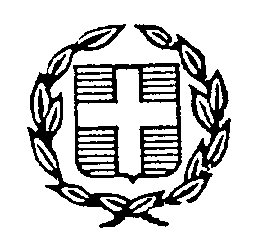 